ПОЛОЖЕНИЕо конкурсе «ЛЕГО – ГОРОД»В соответствии с Рабочей программой по курсу «Играем с ЛЕГО» студии «Солнышко» на 2018-2019 учебный год проводится конкурс «ЛЕГО – ГОРОД» (далее - Конкурс).1. Цель и задачи Конкурса1.1 Стимулирование познавательного интереса к истории родного города, развитие кругозора детей.1.2 Содействие развитию интереса к самостоятельному изготовлению моделей из деталей конструктора ЛЕГО на заданную тему.1.4 Содействие развитию творческого потенциала детей и взрослых (педагогов, родителей) в совместной деятельности.2. Организаторы2.1 Студия раннего развития детей «Солнышко» МБУ ДО ДДТ.3. Участники Конкурса3.1 В конкурсе принимают участие обучающиеся МБУ ДО ДДТ студии «Солнышко».3.2 В конкурсе могут принимать участие семейные команды (1 ребенок+1 взрослый).4. Сроки проведения Конкурса4.1 Конкурс проводится с 01 апреля 2019 г. по 19 апреля 2019г.5. Номинации КонкурсаКонкурс проводится по номинациям:«ЛЕГО-ДУПЛО» - в данной номинации принимаются модели памятников, зданий, сооружений города Сарова, выполненные из конструктора ЛЕГО ДУПЛО;«ЛЕГО-СИТИ» - в данной номинации принимаются модели памятников, зданий, сооружений города Сарова, выполненные из конструктора ЛЕГО СИТИ.6. Критерии оценки конкурсной работы6.1 Соответствие теме Конкурса;6.2 Качество выполнения работы;6.3 Техническая сложность;6.4 Оригинальность и творческий подход;6.5 Соответствие работы возрасту участника.6.6 Жюри конкурса: Председатель – Козлова А.И., зам.директора. Члены жюри: Цепова Т.А., педагог дополнительного образования студии «Солнышко», Гринева Е.С., педагог дополнительного образования объединения «Истоки», представители родительской общественности.7. Требования к оформлению работ7.1 Все работы должны быть сопровождены информацией: ФИО участника, возраст, объединение, номер группы, название работы, номинация, количество использованных деталей ЛЕГО.7.2 К каждой работе прикладывается лист формата А4; на котором должна быть фотография того объекта, который выполнен из ЛЕГО, краткая история его создания или появления в городе.7.2 Работы должны быть готовы к экспонированию, устойчивы.7.3 Работы принимаются в кабинетах 208, 37 куратор Козлова Алевтина Ивановна, р.т.95232.8. Подведение итогов Конкурса8.1 Итоги Конкурса будут подведены в период с 22 по 26 апреля 2019г. на занятиях «Солнышко» по расписанию.8.2 Авторы работ, занявшие 1,2,3 места в каждой номинации награждаются Грамотами и памятными призами.Приложение 1АФИША КОНКУРСА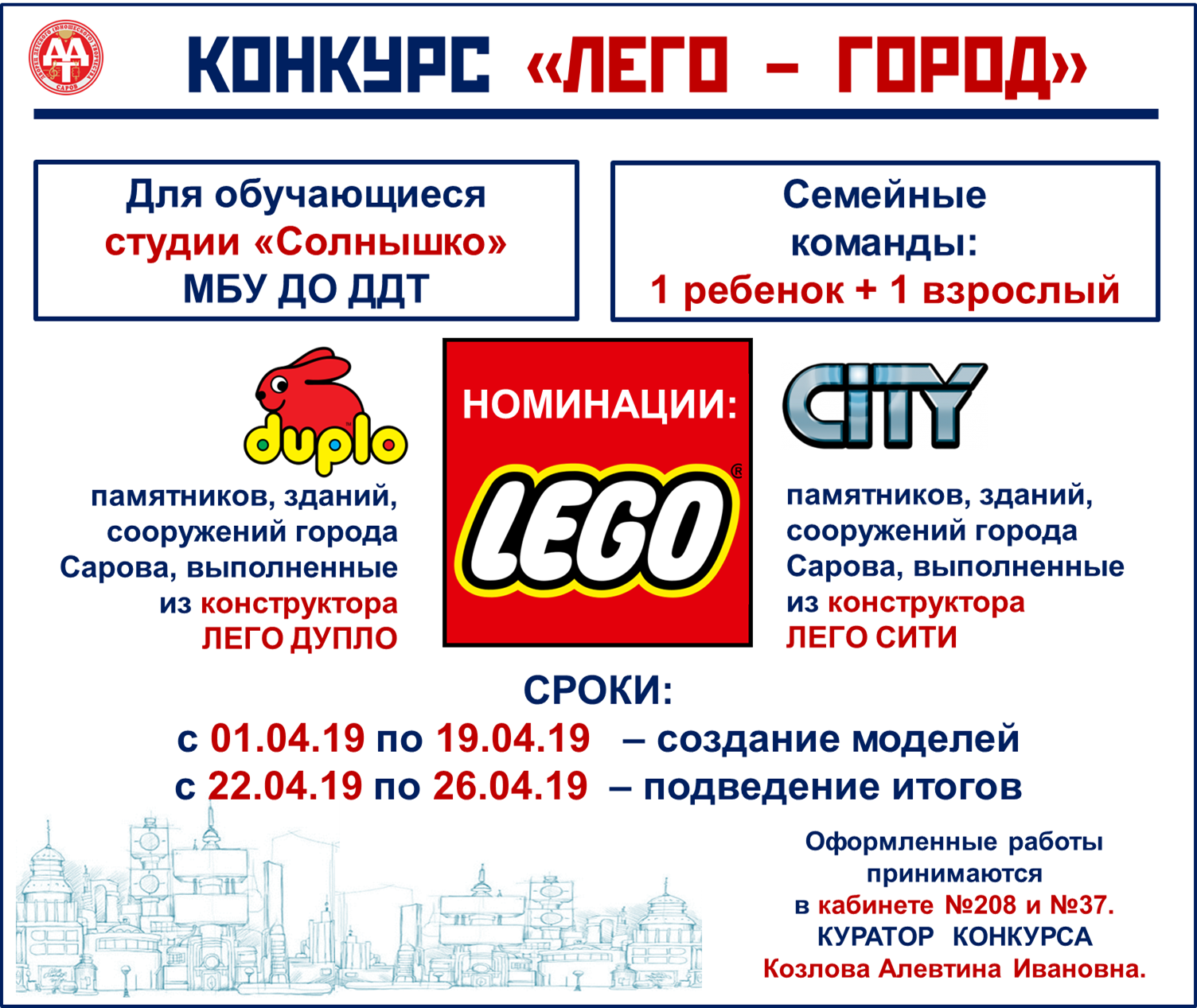 Приложение 2ШАБЛОН ДИПЛОМА КОНКУРСА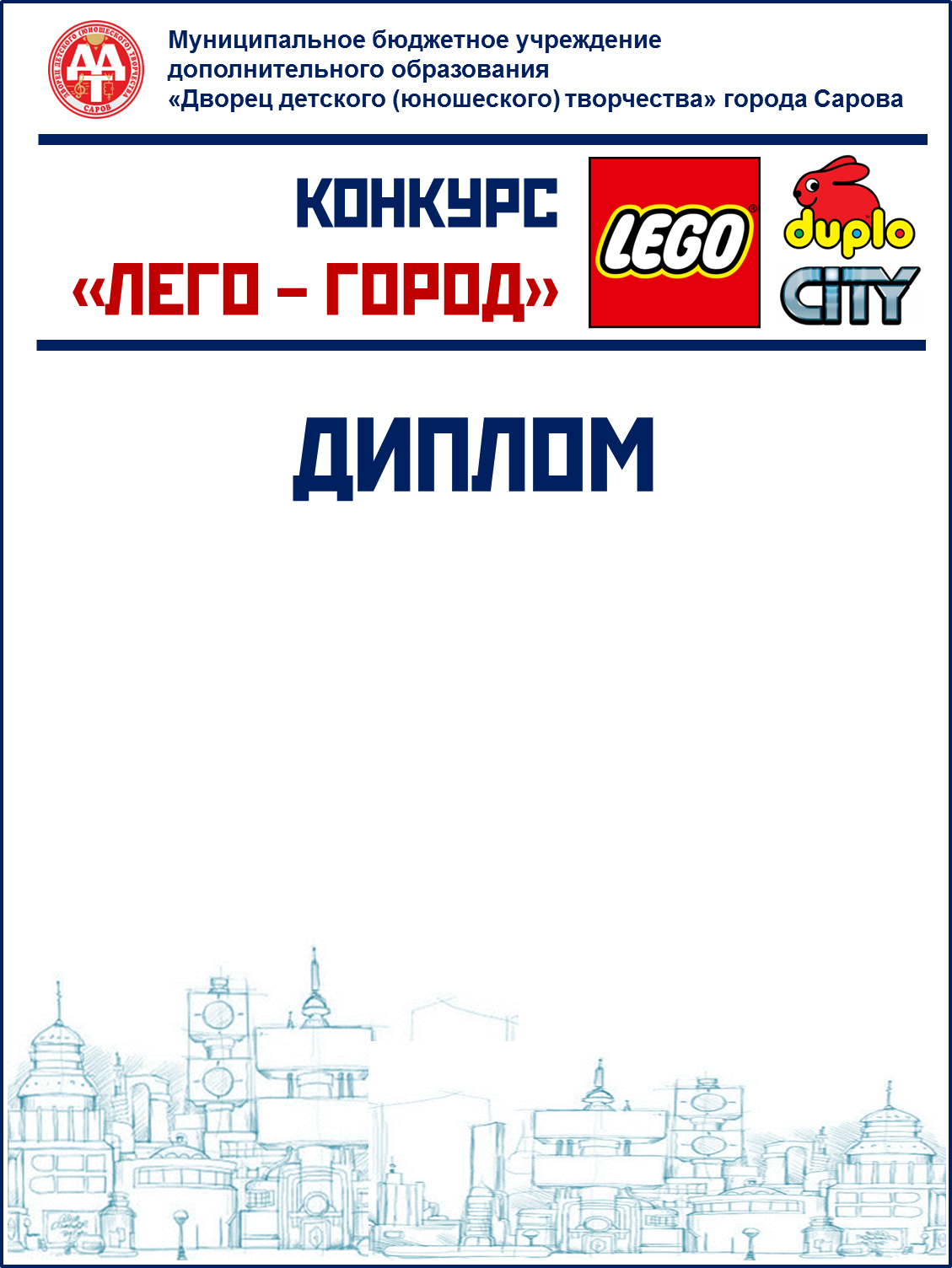 